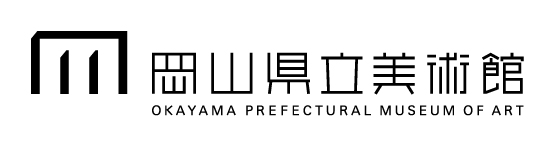 西暦　　　年　　月　　日岡山県立美術館	博物館実習申込書※記載の個人情報については、該当年度の博物館実習以外の目的では使用しません。E-Mailアドレスははっきりと分かりやすい文字で正確にご記入ください。【実習申込書提出先】 岡山県立美術館　博物館実習担当〒700-0814　岡山市北区天神町8-48 Tel: 086-225-4800　Fax: 086-224-0648ふりがな氏	名印印印性 別性 別本人単身胸から上の写真本人単身胸から上の写真ふりがな氏	名印印印※未記入可※未記入可本人単身胸から上の写真本人単身胸から上の写真生年月日西暦　　　年　　月　　日　（ 満　　才）西暦　　　年　　月　　日　（ 満　　才）西暦　　　年　　月　　日　（ 満　　才）西暦　　　年　　月　　日　（ 満　　才）西暦　　　年　　月　　日　（ 満　　才）本人単身胸から上の写真本人単身胸から上の写真ふりがな現住所（〒　　　　　）（〒　　　　　）（〒　　　　　）（〒　　　　　）Tel： Mobile： E-Mail：Tel： Mobile： E-Mail：Tel： Mobile： E-Mail：ふりがな実習期間中の連絡先（〒　　　　　）（〒　　　　　）（〒　　　　　）（〒　　　　　）Tel： Mobile： E-Mail：Tel： Mobile： E-Mail：Tel： Mobile： E-Mail：在籍中の学校名または最終出身校大学学部学科学科専攻専攻学年（在籍者）在籍中の学校名または最終出身校所在地 （〒　　　　　）所在地 （〒　　　　　）所在地 （〒　　　　　）所在地 （〒　　　　　）所在地 （〒　　　　　）Tel：Fax：Tel：Fax：受け入れ承諾書、実習証明書等の書類の送付先（〒　　　　　）担当者名　（〒　　　　　）担当者名　（〒　　　　　）担当者名　（〒　　　　　）担当者名　（〒　　　　　）担当者名　Tel：Fax：Tel：Fax：■ 現在研究しているテーマとその内容■ 学芸員資格取得を目指す理由■ 岡山県立美術館での実習を希望する理由